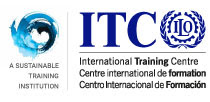 ILO Eğitim Merkezi2017 Kış Dönemi Programlarını AçıkladıMerkezi İtalya’nın Torino kentinde bulunan Uluslararası Çalışma Örgütü (ILO) Eğitim Merkezi’nin İşletmeler, Mikro Finans ve Yerel Kalkınma Bölümü, Kasım-Aralık 2017 kış dönemi eğitim programlarını açıkladı. Programda şu kurslar yer alıyor:İşletmelerin kuruluşu ve KOBİ gelişimine ilişkin politikalar ve uygulamalarTarih: 13 – 17 Kasım 2017Kırsal Kalkınma AkademisiTarih: 27 Kasım – 8 Aralık 2017Kadın Girişimciliğinin GeliştirilmesiTarih: 11 - 15 Aralık 2017Kırılgan ve iç çatışmaların hüküm sürdüğü ortamlarda özel sektör gelişimiTarih: 11 – 15 Aralık 2017KOBİ’lerde verimlilik ve çalışma koşullarıTarih: 19 – 23 Mart 2018Kursa katılmak isteyenlere durumlarına göre tam ya da yarım burs sağlanabiliyor, yani masraflarının tamamı ya da kurs ücretinin bir bölümü karşılanıyor. Bu kurslar hakkında ayrıntılı bilgi almak isteyenler http://www.itcilo.org/en/areas-of-expertise/enterprise-development linkini ziyaret edebilirler ya da Program Yöneticisi Bayan Linda Deelen ile şu adres kanalıyla temasa geçebilirler:  emld@itcilo.org